   АДМИНИСТРАЦИЯ ГОРОДА ЕВПАТОРИИ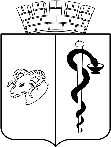 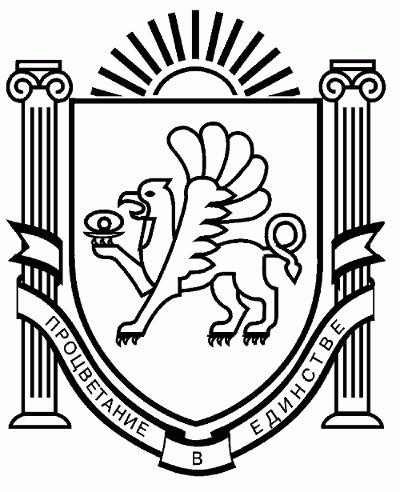 РЕСПУБЛИКИ КРЫМ      ПОСТАНОВЛЕНИЕ    _________________                                                                                        №________________ ЕВПАТОРИЯОб утверждении административного регламентапредоставления муниципальной услуги «Предоставление решения о согласовании архитектурно-градостроительного облика объекта капитального строительства на территории муниципального образования городской округ Евпатория Республики Крым»В соответствии с Федеральным законом от 27.07.2010 № 210-ФЗ «Об организации государственных и муниципальных услуг»,  Федеральным  законом от 06.10.2003 № 131-ФЗ «Об общих принципах организации местного самоуправления в Российской Федерации», Законом Республики Крым от 21.08.2014 № 54-ЗРК «Об основах местного самоуправления в Республике Крым», постановлением Совета министров Республики Крым от 16.11.2022 №1011 «Об утверждении Порядка получения до 1 марта 2023 года согласования архитектурно-градостроительного облика объекта капитального строительства на территории Республики Крым», в целях повышения качества оказания муниципальной услуги, определения сроков и последовательности осуществления административных процедур, администрация города Евпатории Республики Крым постановляет:1. Утвердить административный регламент предоставления муниципальной услуги «Предоставление решения о согласовании архитектурно-градостроительного облика объекта капитального строительства на территории муниципального ». Прилагается.2. Настоящее постановление вступает в силу со дня его обнародования на официальном портале Правительства Республики Крым – http//rk.gov.ru в разделе муниципальные образования, подраздел - Евпатория, а также на официальном сайте муниципального образования городской округ Евпатория Республики Крым http//my-evp.ru, в разделе Документы, подраздел документы администрации города в информационно-телекоммуникационной сети общего пользования и подлежит опубликованию информационного сообщения о нем в печатных средствах массовой информации, утвержденных органами местного самоуправления городского округа Евпатория.3. Контроль за исполнением настоящего постановления возложить на заместителя главы администрации города Евпатория Республики Крым, курирующего отдел архитектуры и градостроительства администрации города Евпатории Республики Крым.Врио главы администрации города Евпатории Республики Крым                                                         А.А. Лоскутов			УТВЕРЖДЕНпостановлением администрации города Евпатории Республики Крымот _____________    № ______АДМИНИСТРАТИВНЫЙ РЕГЛАМЕНТпредоставления муниципальной услуги «Предоставление решения о согласованииархитектурно-градостроительного облика объекта          капитального строительства на территории муниципальногообразования городской округ Евпатория»1.Общие положения1.1. Административный регламент предоставления муниципальной услуги «Предоставление решения о согласовании архитектурно-градостроительного облика объекта капитального строительства на территории муниципального образования городской округ Евпатория» на территории муниципального образования городской округ Евпатория (далее – административный регламент) разработан в целях повышения качества и доступности предоставления указанной муниципальной услуги и определения порядка и стандарта ее предоставления, а также порядок осуществления контроля за исполнением административного регламента, досудебный (внесудебный) порядок обжалования решений и действий (бездействий) ответственных должностных лиц за предоставление муниципальной услуги.1.2. Административный регламент применяется в целях обеспечения субъектов градостроительной деятельности информацией, необходимой для архитектурно-строительного проектирования, строительства, реконструкции объектов капитального строительства в границах земельного участка.1.3. Необходимость подготовки и согласования архитектурно – градостроительного облика не требуется:-для существующих объектов, в отношении которых не планируется реконструкция;-при проведении капитального ремонта зданий;-для объектов, включенных в единый государственный реестр объектов культурного наследия Российской Федерации и выявленных объектов культурного наследия;-для линейных объектов,- для объектов, для осуществления строительства или реконструкции которых не требуется получение разрешения на строительство в соответствии с требованиями градостроительного законодательства (объекты индивидуального жилищного строительства, садовые дома).2. Круг заявителей2.1. Заявителями муниципальной услуги являются физические или юридические лица, являющиеся правообладателями земельного участка, в отношении которого требуется получение согласования архитектурно-градостроительного облика объекта капитального строительства.2.2. От имени заявителя с заявлением о предоставлении муниципальной услуги может обратиться представитель заявителя, наделенный заявителем полномочиями в порядке, установленном законодательством Российской Федерации.3. Требования к порядку информирования о предоставлении муниципальной услуги3.1. Порядок получения информации по вопросам предоставления муниципальной услуги и услуг, которые являются необходимыми и обязательными для предоставления муниципальной услуги:3.1.1. Публичное письменное консультирование (посредством размещения информации):- на официальном веб - сайте уполномоченного органа;- в федеральной государственной информационной системе «Единый портал государственных и муниципальных услуг (функций)» (далее – ЕПГУ) и в государственной информационной системе «Портал государственных и муниципальных услуг Республики Крым» (далее – РПГУ);- на информационных стендах, в местах предоставления муниципальной услуги администрации;3.1.2. Индивидуальное консультирование по справочным телефонным номерам уполномоченным органом;3.1.3. Индивидуальное консультирование по почте, в том числе посредством электронной почты (в случае поступления соответствующего запроса в администрацию);3.1.4. Посредством индивидуального устного информирования.3.2. Публичное письменное консультирование осуществляется путем размещения информационных материалов на информационных стендах в местах предоставления муниципальной услуги, публикации информационных материалов в средствах массовой информации, включая публикацию на официальном сайте администрации, ЕПГУ, РПГУ. Консультирование путем публикации информационных материалов на официальных сайтах, в средствах массовой информации регионального уровня осуществляется уполномоченным органом. На информационных стендах в местах предоставления муниципальной услуги, размещается следующая информация:- исчерпывающая информация о порядке предоставления муниципальной услуги;- выдержки из административного регламента и приложения к нему;- номера кабинетов, в которых предоставляется муниципальная услуга; фамилии, имена, отчества (последнее - при наличии) и должности соответствующих должностных лиц, режим приема ими заявителей;- выдержки из нормативных правовых актов по наиболее часто задаваемым вопросам;-исчерпывающий перечень документов, необходимых в соответствии с нормативными правовыми актами для предоставления муниципальной услуги;- формы заявлений;- перечень оснований для отказа в предоставлении муниципальной услуги;-порядок обжалования решений, действий или бездействия должностных лиц, предоставляющих муниципальную услугу. 3.3. Индивидуальное консультирование по телефону не должно превышать 10 минут. Ответ на телефонный звонок должен начинаться с информации о наименовании администрации, в которую позвонил гражданин, фамилии, имени, отчестве (при наличии) и должности специалиста, осуществляющего индивидуальное консультирование по телефону. Консультации общего характера (о местонахождении, графике работы, требуемых документах) также предоставляются с использованием средств автоинформирования (при наличии). При автоинформировании обеспечивается круглосуточное предоставление справочной информации. 3.4. Консультирование по почте (по электронной почте).При индивидуальном консультировании по почте ответ на обращение заинтересованного лица направляется почтой в адрес заинтересованного лица. Ответ направляется в письменном виде, электронной почтой в зависимости от способа обращения заинтересованного лица или способа доставки ответа, указанного в письменном обращении (в случае обращения в форме электронного документа в срок, установленный законодательством Российской Федерации). Датой получения обращения является дата регистрации входящего обращения в администрации.3.5. Время ожидания заявителя при индивидуальном консультировании при личном обращении не должно превышать 15 минут.Индивидуальное консультирование при личном обращении каждого заявителя должностным лицом администрации не должно превышать 10 минут.3.6. Должностное лицо, предоставляющего муниципальную услугу при ответе на обращения заявителей:- при устном обращении заявителя (по телефону или лично) могут дать ответ самостоятельно. В случаях, когда должностное лицо, не может самостоятельно ответить на заданный при телефонном обращении вопрос, телефонный звонок должен быть переадресован (переведен) другому должностному лицу или обратившемуся лицу сообщается телефонный номер, по которому можно получить необходимую информацию;- при ответе на телефонные звонки, устные и письменные обращения должны отвечать вежливо и корректно;- при ответе на телефонные звонки должностные лица администрации, осуществляющие консультирование, должны назвать фамилию, имя, отчество (последнее - при наличии), занимаемую должность и наименование администрации. По результатам консультирования должностное лицо, осуществляющее консультирование, должно кратко подвести итоги и перечислить заявителю меры, которые необходимо предпринять;- ответы на письменные обращения даются в простой, четкой и понятной форме в письменном виде и должны содержать:ответы на поставленные вопросы;должность, фамилию и инициалы лица, подписавшего ответ;фамилию и инициалы исполнителя;наименование структурного подразделения-исполнителя;номер телефона исполнителя;- не вправе осуществлять консультирование заявителей, выходящее за рамки информирования о стандартных процедурах и условиях оказания муниципальной услуги и влияющее прямо или косвенно на индивидуальные решения заявителей.3.7. На ЕПГУ, РПГУ и официальном сайте администрации размещается следующая информация:3.7.1. Исчерпывающий перечень документов, необходимых для предоставления муниципальной услуги, требования к оформлению указанных документов, а также перечень документов, которые заявитель вправе предоставить по собственной инициативе;3.7.2. Круг заявителей;3.7.3. Срок предоставления муниципальной услуги;3.7.4. Результаты предоставления муниципальной услуги, порядок представления документа, являющегося результатом предоставления муниципальной услуги;3.7.5. Исчерпывающий перечень оснований для приостановления или отказа в предоставлении муниципальной услуги;3.7.6. О праве заявителя на досудебное (внесудебное) обжалование действий (бездействия) и решений, принятых (осуществляемых) в ходе предоставления муниципальной услуги;3.7.7. Формы заявлений (уведомлений, сообщений), используемые при предоставлении муниципальной услуги.Информация на ЕПГУ, РПГУ о порядке и сроках предоставления муниципальной услуги на основании сведений, содержащихся в федеральной государственной информационной системе «Федеральный реестр государственных и муниципальных услуг (функций)», предоставляется заявителю бесплатно.Доступ к информации о сроках и порядке предоставления услуги осуществляется без выполнения заявителем каких – либо требований, в т.ч. без использования программного обеспечения, установка которого на технические средства заявителя требует заключения лицензионного или иного соглашения с правообладателем программного обеспечения, предусматривающего взимание платы, регистрацию или авторизацию заявителя, или предоставление им персональных данных.3.8. Сведения о ходе предоставления муниципальной услуги заявитель вправе получить при личном, письменном обращении в уполномоченный орган, предоставляющую услугу, а также посредством телефонной связи в структурном подразделении, оказывающем муниципальную услугу. Кроме того, сведения о ходе предоставления муниципальной услуги заявитель вправе получить посредством запроса, направленного по электронной почте.3.9. Справочная информация подлежит обязательному размещению на ЕПГУ, РПГУ, официальном сайте администрации, предоставляющей муниципальную услугу и является доступной для заявителя. Уполномоченный орган обеспечивает размещение и актуализацию справочной информации в электронном виде посредством ЕПГУ, РПГУ, официального сайта уполномоченного органа. К справочной информации относится:- место нахождения и графики работы администрации, предоставляющей муниципальную услугу, ее структурных подразделений, предоставляющих муниципальную услугу, государственных и муниципальных органов и организаций, обращение в которые необходимо для получения муниципальной услуги;- справочные телефоны структурных подразделений администрации, организаций, участвующих в предоставлении муниципальной услуги, в том числе номер телефона-автоинформатора (при наличии);- адреса официального сайта администрации, расположенного на Портале Правительства Республики Крым, а также электронной почты и (или) формы обратной связи в сети «Интернет».Информация о предоставлении муниципальной услуги должна быть доступна для инвалидов.II. Стандарт предоставления государственной (муниципальной) услуги4. Наименование муниципальной услуги:Предоставление решения о согласовании архитектурно-градостроительного облика объекта капитального строительства.5. Наименование органа предоставляющего муниципальную услугу.5.1. Администрация города Евпатории Республики Крым.5.2. Органом, уполномоченным на прием заявления является отдел архитектуры и градостроительства администрации города Евпатории Республики Крым (далее – структурное подразделение). В предоставлении муниципальной услуги принимает участие муниципальное казенное учреждение «Управление территориального планирования и градостроительной деятельности».5.3. При предоставлении муниципальной услуги администрация при необходимости взаимодействует с:- Государственным комитетом по государственной регистрации и кадастру Республики Крым;-Межрайонной ИФНС № 6 по Республике Крым.5.4. Муниципальная услуга может предоставляться в многофункциональном центре в части: - приема, регистрации и передачи в отдел заявления и документов, необходимых для предоставления муниципальной услуги;- информирования о порядке предоставления муниципальной услуги, о ходе выполнения запроса о предоставлении муниципальной услуги;- выдачи результата предоставления муниципальной услуги.5.5. Запрещено требовать от заявителя осуществления действий, в том числе согласований, необходимых для получения муниципальной услуги и связанных  с обращением в иные государственные органы и организации, за исключением получения услуг и получения документов и информации, предоставляемых в результате предоставления таких услуг, включенных в перечни, указанные в части первой статьи 9 Федерального закона от 27 июля 2010 № 210-ФЗ «Об организации предоставления государственных и муниципальных услуг».6. Описание результата предоставления муниципальной услуги6.1. Результатом предоставления муниципальной услуги является:- решение о согласовании архитектурно-градостроительного облика;-решение об отказе в предоставлении муниципальной услуги с обоснованием причины отказа.7. Срок предоставления муниципальной услуги   7.1. Общий срок предоставления муниципальной услуги составляет не более 15 календарных дней со дня регистрации заявления.7.2.В случае представления заявителем документов через многофункциональный центр или направления запроса в электронном виде, посредством РПГУ, срок предоставления муниципальной услуги исчисляется со дня поступления (регистрации) документов в отдел. 7.3.Многофункциональный центр обеспечивает передачу заявления и документов в отдел в срок, не превышающих 2 рабочих дней, следующих за днем приема документов в многофункциональном центре.7.4. Срок выдачи (направления) результата предоставления услуги заявителю составляет не более 3 рабочих дней со дня принятия соответствующего решения Органом.7.5. Передача в многофункциональный центр результата предоставления муниципальной услуги по заявлениям, поступившим через многофункциональный центр, осуществляется в срок, не превышающих 2 рабочих дней после окончания  установленного действующим законодательством срока предоставления муниципальной услуги.7.6. Многофункциональный центр осуществляет выдачу заявителю результата предоставления муниципальной услуги в течение срока хранения готового результата, предусмотренного соглашением о взаимодействии между многофункциональным центром и администрацией.8. Перечень нормативных правовых актов, регулирующих отношения, возникающие в связи с предоставлением муниципальной услугиКонституция Российской Федерации («Российская газета» от 01.01.2009 № 7);Градостроительный кодекс Российской Федерации («Российская газета», от 31.12.2004 №290);Федеральный закон от 06.10.2003 № 131-ФЗ «Об общих принципах организации местного самоуправления в Российской Федерации» («Собрание законодательства Российской Федерации от 06.10.2003 № 40, ст. 3822»; «Российская газета» № 202   от 08.10.2003);Федеральный закон от 27.07.2010 № 210-ФЗ «Об организации предоставления государственных и муниципальных услуг» («Собрание законодательства Российской Федерации» от 02.08.2010 № 4179; «Российская газета» № 168, 30.07.2010);Федеральный закон от 27.07.2006 № 152-ФЗ «О персональных данных» («Собрание законодательства Российской Федерации» от 31.07.2006 № 31 (1 часть), ст. 3451; «Российская газета» № 165 от 29.07.2006);Закон Республики Крым от 21.08.2014 № 54-ЗРК «Об основах местного самоуправления в Республике Крым» («Ведомости Государственного Совета Республики Крым» 2014, № 2, ст. 111, № 3, ст. 212, ст. 216, № 5, ст. 435; 2015, № 6, ст. 282, № 9,                      ст. 438); Постановление Совета министров Республики Крым от 16.11.2022 №1011 «Об утверждении Порядка получения до 1 марта 2023 года согласования архитектурно-градостроительного облика объекта капитального строительства на территории Республики Крым»;Правила землепользования и застройки муниципального образования городской округ Евпатория, утвержденных решением Евпаторийского городского совета от 22.02.2019                  №1-86/2, с изменениями, утвержденными решением Евпаторийского городского совета                   от 26.08.2022 № 2-56/4;Устав муниципального образования городской округ Евпатория Республики Крым.9. Исчерпывающий перечень документов, необходимых в соответствии с нормативными правовыми актами для предоставления муниципальной услуги и услуг, которые являются необходимыми и обязательными для предоставления муниципальной услуги, подлежащих предоставлению заявителем, в том числе в электронной форме9.1. Перечень документов, обязательных к предоставлению заявителем:9.1.1. Заявление о выдаче решения о согласовании архитектурно-градостроительного облика, оформленное по форме согласно приложению 1 к административному регламенту и подписанное заявителем либо лицом, представляющим интересы заявителя;9.1.2. Для физического лица: копия документа, удостоверяющего личность заявителя (представителя заявителя);9.1.3. Для юридического лица: копии свидетельства о государственной регистрации,  устава и документов, подтверждающих полномочия руководителя (протокол общего собрания учредителей, решение учредителя, приказ о назначении на должность);9.1.4. Документ, подтверждающий полномочия представителя заявителя, в случае, если с заявлением о предоставлении муниципальной услуги обращается представитель заявителя;9.1.5. материалы архитектурно-градостроительного облика, состав и требования к оформлению которых определен в приложении 2 к постановлению Совета министров Республики Крым от 16.11.2022 №1011 «Об утверждении Порядка получения до 1 марта 2023 года согласования архитектурно-градостроительного облика объекта капитального строительства на территории Республики Крым».9.2. Ответственность за достоверность предоставленных сведений и документов несет заявитель;9.3. Заявитель вправе задать вопрос о предоставлении услуги в электронной форме посредством Федеральной государственной информационной системы «Единый портал государственных и муниципальных услуг».10. Исчерпывающий перечень документов, необходимых в соответствии с нормативными правовыми актами для предоставления муниципальной услуги, которые находятся в распоряжении государственных органов, органов местного самоуправления и иных органов, участвующих в предоставлении муниципальной услуги, и которые заявитель вправе представить, в том числе в электронной форме10.1.Для предоставления муниципальной услуги отдел посредством межведомственного взаимодействия запрашивает следующие документы: 10.1.1. Выписку из Единого реестра недвижимости об объекте недвижимости (здании, сооружении), в отношении которого разработан архитектурно-градостроительный облик, в случае реконструкции.10.1.2.  Выписку из Единого государственного реестра юридических лиц.10.1.3.Выписку из Единого государственного реестра индивидуальных предпринимателей.10.1.5. Градостроительный план земельного участка.Заявитель или его уполномоченный представитель вправе предоставить перечисленные документы по собственной инициативе лично. При этом перечисленные документы по собственной инициативе лично. При этом перечисленные документы предоставляются в двух экземплярах, один из которых является подлинником.Не предоставление вышеуказанных документов не является причиной для отказа в предоставлении муниципальной услуги.         10.2. Случаи и порядок предоставления муниципальной услуги в упреждающем (проактивном) режиме
                   Предоставление муниципальной услуги в упреждающем (проактивном) режиме не предусмотрено.11. Указание на запрет требовать от заявителя.11.1. Уполномоченный орган, предоставляющая муниципальную услугу не вправе:- отказывать в приеме запроса и иных документов, необходимых для предоставления муниципальной услуги, в случае, если запрос и документы, необходимые для предоставления муниципальной услуги, поданы в соответствии с информацией о сроках и порядке предоставления муниципальной услуги, опубликованной на ЕПГУ, РПГУ, на официальном сайте Администрации, предоставляющей муниципальную услугу, организаций, участвующих в предоставлении муниципальной услуги;- отказывать в предоставлении муниципальной услуги в случае, если запрос и документы, необходимые для предоставления муниципальной услуги, поданы в соответствии с информацией о сроках и порядке предоставления муниципальной услуги, опубликованной на ЕПГУ, РПГУ, на официальном сайте администрации, предоставляющего муниципальную услугу, организаций, участвующих в предоставлении муниципальной услуги;- требовать от заявителя совершения иных действий, кроме прохождения идентификации и аутентификации в соответствии с нормативными правовыми актами Российской Федерации, указания цели приема, а также предоставления сведений, необходимых для расчета длительности временного интервала, который необходимо забронировать для приема;- требовать представления документов и информации или осуществления действий, представление или осуществление которых не предусмотрено нормативными правовыми актами, регулирующими отношения, возникающие в связи с предоставлением муниципальных услуг;- требовать представления документов и информации, которые в соответствии с нормативными правовыми актами Российской Федерации и Республики Крым, муниципальными правовыми актами находятся в распоряжении администрации, предоставляющей муниципальную услугу, иных государственных органов, органов местного самоуправления и (или) подведомственных организаций, участвующих в предоставлении государственных или муниципальных услуг, за исключением документов, указанных в части 6 статьи 7 Федерального закона № 210-ФЗ;- требовать от заявителя предоставления документов, подтверждающих внесение заявителем платы за предоставление муниципальной услуги;- требовать от заявителя осуществления действий, в том числе согласований, необходимых для получения муниципальной услуги и связанных с обращением в иные государственные органы, органы местного самоуправления, организации, за исключением получения услуг и получения документов и информации, предоставляемых в результате предоставления таких услуг, включенных в перечни, указанные в части 1 статьи 9 Федерального закона № 210-ФЗ;- требовать от заявителя представления документов и информации, отсутствие и (или) недостоверность которых не указывались при первоначальном отказе в приеме документов, необходимых для предоставления муниципальной услуги, либо в предоставлении муниципальной услуги, за исключением случаев, предусмотренных подпунктами «а» - «г» пункта 4 части 1 статьи 7 Федерального закона № 210-ФЗ; - требовать от заявителя предоставления на бумажном носителе документов и информации, электронные образы которых ранее были заверены в соответствии с пунктом 7.2 части 1 статьи 16 Федерального закона № 210-ФЗ, за исключением случаев, если нанесение отметок на такие документы либо их изъятие является необходимым условием предоставления муниципальной услуги, и иных случаев, установленных федеральными законами. 12. Исчерпывающий перечень оснований для отказа в приеме документов, необходимых для предоставления муниципальной услуги12.1. Основания для отказа в приеме документов необходимых для предоставления муниципальной услуги:12.1. Наличие в заявлении и прилагаемых к заявлению документах неоговоренных исправлений, серьезных повреждений, не позволяющих однозначно истолковать их содержание, подчисток либо приписок, зачеркнутых слов.12.2. Текст заявления не поддается прочтению.12.3. Отсутствие в заявлении сведений о заявителе, подписи заявителя.12.4.Непредставление документов, определенных подпунктами 9.1.1 - 9.1.5. административного регламента.12.5. Ответ на межведомственный запрос свидетельствует об отсутствии документа и (или) информации, необходимых для предоставления муниципальной услуги, и соответствующий документ и (или) информация не были представлены заявителем по собственной инициативе.12.6. Несоответствие прилагаемых документов, указанным в заявлении.12.7. Предоставление утративших силу, недействительных документов.12.8.Обращение с заявлением, не соответствующим форме, предусмотренным настоящим административным регламентом.12.9. Не предоставление оригиналов документов, необходимых для предоставления муниципальной услуги, для осуществления проверки соответствия копий документов из оригиналам.13. Критерии оценки архитектурно-градостроительного облика объекта.Рассмотрение архитектурно-градостроительного облика осуществляется исходя из современного состояния территории, установленных градостроительной документацией параметров планируемого развития, требований к назначению, параметрам и размещению объектов капитального строительства по следующими критериям:13.1. На соответствие:- документам территориального планирования и документам градостроительного зонирования;- проекту планировки территории;- градостроительному плану земельного участка;-нормативам градостроительного проектирования муниципального образования городской округ Евпатория, на территории которого расположен объект, региональным нормативам градостроительного проектирования, иным нормативным правовым актам Российской Федерации.13.2. Соблюдение зон с особыми условиями использования территории, в том числе:- санитарно-защитных зон;- исторических поселений, территорий объектов культурного наследия, территорий, исторически связанных с объектами культурного наследия, территорий объектов, обладающих признаками объектов культурного наследия, зон охраны объектов культурного наследия (охранных зон, зон регулирования застройки и хозяйственной деятельности, зон охраняемого природного ландшафта);- особо охраняемых природных территорий, а также особо охраняемых природных территорий, образование которых планируется, лесов, земель лесного фонда;- береговых и прибрежных защитных полос, водоохранных зон, округов и зон санитарной охраны источников питьевого и хозяйственно-бытового водоснабжения;- технических, охранных зон, зон планируемого размещения инженерной инфраструктуры;- придорожных полос, полос отвода, зон развития объектов транспортной инфраструктуры;- зон гражданской обороны и чрезвычайных ситуаций, зон объектов специального назначения.13.3. Обеспечение характеристик и параметров благоустройства, транспортной и пешеходной доступности существующей застройки с учетом маломобильных групп населения при планировании нового строительства или реконструкции объекта.13.4. Соответствие архитектурно-градостроительного облика сложившимся визуально-ландшафтным особенностям и архитектурно-градостроительным характеристикам территории.14. Исчерпывающий перечень оснований для приостановления или отказа в предоставлении муниципальной услуги.14.1. Основания для приостановления предоставления муниципальной услуги не предусмотрены.14.2. Основания для отказа в предоставлении муниципальной услуги являются:14.2.1. Информация о необходимости и согласования архитектурно-градостроительного облика  не отображена в градостроительной документации, указанной в пункте 3 настоящего Порядка;14.2.2.Объект, в отношении которого подготовлен архитектурно-градостроительный облик, относится к объектам, указанным в пункте 1.3. настоящего административного регламента.14.2.3. Фасадные и кровельные решения, планируемые к применению для объекта, в отношении которого разработан архитектурно-градостроительный облик не соответствуют требованиям правил благоустройства территории муниципального образования;14.2.4. Фасадные и кровельные решения, планируемые к применению для объекта                     ( планируемого к строительству или реконструкции в границах зон охраны объектов культурного наследия, в границах территории объектов культурного наследия), в отношении которого разработан архитектурно- градостроительный облик, не соответствует требованиям, установленным Федеральным законом от 25.07.2002 №73-ФЗ  «Об объектах культурного наследия и проектах обеспечения сохранности объекта культурного наследия, выявленного объекта культурного наследия, подлежащих разработке при проведении земляных и иных работ»;14.2.5. Направленные документы содержат повреждения, наличие которых не позволяет в полном объеме использовать информацию и сведения, содержащиеся в документах  для предоставления архитектурно-градостроительного облика.   14.2.6. Не соответствие критериям оценки архитектурно-градостроительного облика объекта, указанных в подпунктах 13.1-13.4 пункта 13 административного регламента.14.3. Заявитель (представитель заявителя) вправе отказаться от получения муниципальной услуги на основании личного письменного заявления, написанного в свободной форме. На основании заявления отдел готовит письменное уведомление о прекращении предоставления муниципальной услуги в произвольной форме.14.4.Отказ в предоставлении муниципальной услуги не препятствует повторному обращения за предоставлением муниципальной услуги.15. Перечень услуг, которые являются необходимыми и обязательными для предоставления муниципальной услуги15.1. Услуги, которые являются необходимыми и обязательными для предоставления муниципальной услуги – подготовка проектной документации на объект капитального строительства.16. Порядок, размер и основания взимания государственной пошлины или иной платы, взимаемой за предоставление муниципальной услуги16.1. Плата за предоставление муниципальной услуги не взимается.17. Порядок, размер и основания взимания платы за предоставление услуг, которые являются необходимыми и обязательными для предоставления муниципальной услуги17.1. Порядок, размер и основания взимания платы для предоставления услуг, которые являются необходимыми и обязательными для предоставления муниципальной услуги, определяются организациями, предоставляющими услуги.18. Максимальный срок ожидания заявителя в очереди при подаче запроса о предоставлении муниципальной услуги и при получении результата предоставления муниципальной услуги18.1. Регистрация заявления, поступившего в отдел, осуществляется в течение 1 рабочего дня с даты, его получения должностным лицом отдела. Регистрация осуществляется путем проставления отметки на заявлении (дата приема, входящий номер) и регистрации заявления в журнале регистрации.18.2. Заявление и документы, подаваемые через многофункциональный центр, передаются в отдел в срок, не превышающий 2 рабочих дней, со дня их поступления в многофункциональный центр, и регистрируются отделом в этот же день.18.3. При направлении заявителем заявления о предоставлении муниципальной услуги в электронной форме посредством РПГУ, отдел в течение 3 рабочих дней со дня получения указанного заявления направляет заявителю уведомление в «личный кабинет» на РПГУ, о необходимости представления в отдел документов, указанных в пунктах 9.1.1. – 9.1.6. настоящего административного регламента, на бумажных носителях с указанием даты, времени их предоставления и места нахождения органа.19. Срок и порядок регистрации запроса заявителя о предоставлении муниципальной услуги, в том числе в электронной форме19.1. Регистрация заявления, поступившего в уполномоченный орган, осуществляется в течение 1 рабочего дня с даты, его получения должностным лицом администрации. Регистрация осуществляется путем проставления отметки на заявлении (дата приема, входящий номер) и регистрации заявления в журнале регистрации.20. Требования к помещениям, в которых предоставляется муниципальная услуга, к залу ожидания, местам для заполнения запросов о предоставлении муниципальной услуги, информационным стендам с образцами их заполнения и перечнем документов, необходимых для предоставления муниципальной услуги, в том числе к обеспечению доступности для инвалидов указанных объектов в соответствии с законодательством Российской Федерации о социальной защите инвалидов20.1. В целях обеспечения конфиденциальности сведений ведется прием только одного заявителя. Одновременное консультирование и (или) прием двух и более заявителей не допускается.Рабочее место специалиста уполномоченного органа (структурного подразделения администрации), непосредственно участвующего в предоставлении муниципальной услуги, должно быть оборудовано персональным компьютером с возможностью доступа к необходимым информационным базам данных, печатающим, ксерокопирующим и сканирующим устройствами, иметь информацию о фамилии, имени и отчестве специалиста, осуществляющего прием заявителей.Вход в здание отдел должен быть оборудован вывеской с указанием полного наименования администрации, адреса, номера телефона для справок, приемных дней.Заявители, обратившиеся в отдел, непосредственно информируются:- об исчерпывающем перечне документов, необходимых для предоставления муниципальной услуги, их комплектности;- о порядке оказания муниципальной услуги, в том числе о документах, не требуемых от заявителя при предоставлении муниципальной услуги;- о правильности оформления документов, необходимых для предоставления муниципальной услуги;- об источниках получения документов, необходимых для предоставления муниципальной услуги;- о порядке, сроках оформления документов, необходимых для предоставления муниципальной услуги, возможности их получения;- об исчерпывающем перечне оснований для отказа в предоставлении муниципальной услуги.20.2. Помещения, в которых предоставляется муниципальная услуга:- предпочтительно размещаются на нижних этажах зданий, или в отдельно стоящих зданиях, и должны быть оборудованы отдельным входом. Расположение выше первого этажа допускается при наличии в здании специально оборудованного лифта или подъемника для инвалидов и иных маломобильных групп населения. Входы в помещения оборудуются пандусами, расширенными проходами, позволяющими обеспечить беспрепятственный доступ инвалидов, включая инвалидов, использующих кресла-коляски; - должны соответствовать санитарно-гигиеническим, противопожарным требованиям и требованиям техники безопасности, а также обеспечивать свободный доступ к ним инвалидов и маломобильных групп населения;- оборудуются световым информационным табло; - комплектуется необходимым оборудованием в целях создания комфортных условий для получателей муниципальной услуги;- должны быть оборудованы устройствами для озвучивания визуальной, текстовой информации, а также надписями, знаками и иной текстовой и графической информацией, выполненными рельефно-точечным шрифтом Брайля и на контрастном фоне, в соответствии с действующими стандартами выполнения и размещения таких знаков, а также визуальными индикаторами, преобразующими звуковые сигналы в световые, речевые сигналы в текстовую бегущую строку. Обеспечивается допуск сурдопереводчика и тифлосурдопереводчика.20.3. Требования к залу ожидания. Места ожидания должны быть оборудованы стульями, кресельными секциями, скамьями. Количество мест ожидания определяется исходя из фактической нагрузки и возможностей для их размещения. 20.4. Требования к местам для заполнения запросов о предоставлении муниципальной услуги. Места для заполнения документов должны быть оборудованы стульями, столами (стойками) и обеспечены образцами заполнения документов, бланками заявлений и канцелярскими принадлежностями. 20.5. Требования к информационным стендам с образцами их заполнения и перечнем документов, необходимых для предоставления муниципальной услуги. Места для информирования, предназначенные для ознакомления заявителей с информационными материалами, оборудуются информационными стендами. На информационных стендах или информационных терминалах размещается визуальная, текстовая и мультимедийная информация о порядке предоставления муниципальной услуги. Информационные стенды устанавливаются в удобном для граждан месте и должны соответствовать оптимальному зрительному и слуховому восприятию этой информации гражданами. 20.6. Требования к обеспечению доступности для инвалидов в соответствии с законодательством Российской Федерации о социальной защите инвалидов:- условия для беспрепятственного доступа к объектам, местам отдыха и к предоставляемым в них услугам;- возможность самостоятельного передвижения по территории, на которой расположен объект в целях доступа к месту предоставления муниципальной услуги, входа в такие объекты и выхода из них, посадки в транспортное средство и высадки из него перед входом на объект, в том числе с использованием кресла-коляски, в том числе с помощью специалистов, предоставляющих услуги, ассистивных и вспомогательных технологий, а также сменного кресла-коляски;- сопровождение инвалидов, имеющих стойкие расстройства функции зрения и самостоятельного передвижения по территории учреждения, организации, а также при пользовании услугами, предоставляемыми ими;- содействие инвалиду при входе в здание и выходе из него, информирование инвалида о доступных маршрутах общественного транспорта;- дублирование необходимой для инвалидов звуковой и зрительной информации, а также надписей, знаков и иной текстовой и графической информации знаками, выполненными рельефно-точечным шрифтом Брайля, допуск сурдопереводчика и тифлосурдопереводчика; - допуск на объекты собаки-проводника при наличии документа, подтверждающего ее специальное обучение и выдаваемого по форме и в порядке, которые определяются федеральным органом исполнительной власти, осуществляющим функции по выработке и реализации государственной политики и нормативно-правовому регулированию в сфере социальной защиты населения;- оказание должностными лицами, предоставляющими услугу, помощи инвалидам в преодолении барьеров, мешающих получению ими услуг наравне с другими лицами; - не менее 10 процентов мест (но не менее одного места) для бесплатной парковки транспортных средств, управляемых инвалидами I, II групп, а также инвалидами III группы в порядке, установленном Правительством Российской Федерации, и транспортных средств, перевозящих таких инвалидов и (или) детей-инвалидов;- надлежащее размещение оборудования и носителей информации, необходимых для обеспечения беспрепятственного доступа инвалидов к объектам и услугам с учетом ограничений их жизнедеятельности.В случаях, если существующие объекты социальной, инженерной и транспортной инфраструктур невозможно полностью приспособить с учетом потребностей инвалидов, до их реконструкции или капитального ремонта, принимаются согласованные с одним из общественных объединений инвалидов, осуществляющих свою деятельность на территории поселения, муниципального района, минимальные меры для обеспечения доступа инвалидов к месту предоставления муниципальной услуги либо, когда это возможно, обеспечить предоставление необходимых услуг по месту жительства инвалида или в дистанционном режиме.20.7. Должностные лица, работающие с инвалидами, проходят инструктирование или обучение по вопросам, связанным с обеспечением доступности для них объектов социальной, инженерной и транспортной инфраструктур и услуг.21. Показателями доступности и качества муниципальной услуги21.1. Показателями доступности предоставления муниципальной услуги являются: - при предоставлении муниципальной услуги количество взаимодействий заявителя с должностными лицами уполномоченного органа, ответственными за предоставление муниципальной услуги, не более 3-х раз, продолжительность каждого обращения не превышает 15 минут;- предоставление государственной услуги через многофункциональные центры предоставления государственных и муниципальных услуг возможно после заключения соответствующего Соглашения о взаимодействии;- возможность получения сведений о ходе предоставления муниципальной услуги посредством РПГУ (в случае подачи заявления в электронном виде через РПГУ), электронной почты, а также по справочным телефонам уполномоченного органа, предоставляющей муниципальную услугу и личного посещения уполномоченного органа, в установленное графиком работы время;20.2. Качество предоставления муниципальной услуги характеризуется предоставлением муниципальной услуги в соответствии со стандартом предоставления муниципальной услуги, а также отсутствием: - безосновательных отказов в приеме заявлений о предоставлении муниципальной услуги от заявителей и в предоставлении муниципальной услуги;- нарушений сроков предоставления муниципальной услуги;- очередей при приеме заявлений о предоставлении муниципальной услуги от заявителей и выдаче результатов предоставления муниципальной услуги;- некомпетентности специалистов;- жалоб на действия (бездействие) либо некорректное, невнимательное отношение к заявителям специалистов, осуществляющих предоставление муниципальной услуги. 22. Иные требования, в том числе учитывающие особенности предоставления муниципальной услуги по экстерриториальному принципу (в случае, если муниципальная услуга предоставляется по экстерриториальному принципу) и особенности предоставления муниципальной услуги в электронной форме21.1. Особенности предоставления муниципальной услуги в электронном виде.Предоставление муниципальной услуги в электронной форме, посредством РПГУ, осуществляется после ее перевода в электронный вид в порядке, установленном действующим законодательством.Обращение за получением муниципальной услуги может осуществляться с использованием электронных документов, подписанных электронной подписью в соответствии с требованиями Федерального закона «Об электронной подписи» от 06.04.2011 № 63-ФЗ и требованиями Федерального закона №210-ФЗ.Запрос и иные документы, необходимые для предоставления муниципальной услуги, подписанные простой электронной подписью и поданные заявителем с соблюдением требований части 2 статьи 21.1 и части 1 статьи 5 Федерального закона «Об электронной подписи» и требованиями Федерального закона №210-ФЗ, признаются равнозначными запросу и иным документам, подписанным собственноручной подписью и представленным на бумажном носителе, за исключением случаев, если федеральными законами или иными нормативными правовыми актами установлен запрет на обращение за получением муниципальной услуги в электронной форме.В соответствии с пунктом 2(1) Правил определения видов электронной подписи, использование которых допускается при обращении за получением государственных и муниципальных услуг, утвержденных постановлением Правительства Российской Федерации от 25 июня 2012 г. № 634 «О видах электронной подписи, использование которых допускается при обращении за получением государственных и муниципальных услуг» заявитель - физическое лицо вправе использовать простую электронную подпись в случае, если идентификация и аутентификация заявителя - физического лица осуществляются с использованием единой системы идентификации и аутентификации, при условии, что при выдаче ключа простой электронной подписи личность физического лица установлена при личном приеме. 21.2. Заявление и документы, указанные в пунктах 9.1., 9.2. (в зависимости от цели обращения) настоящего Административного регламента, представленные в форме электронного документа через РПГУ подписываются заявителем либо представителем заявителя с использованием простой электронной подписи (автоматически) или усиленной квалифицированной электронной подписи заявителя (представителя заявителя).При представлении заявления представителем заявителя в форме электронного документа к такому заявлению прилагается надлежащим образом оформленная доверенность в форме электронного документа, подписанного лицом, выдавшим (подписавшим) доверенность, с использованием усиленной квалифицированной электронной подписи (в случае, если представитель заявителя действует на основании доверенности).23. Состав, последовательность и сроки выполнения административных процедур, требования к порядку их выполнения, в том числе особенности выполнения административных процедур в электронной форме23.1. Предоставление муниципальной услуги включает в себя следующие административные процедуры:- прием и регистрация заявления и документов, обязательных к предоставлению;- рассмотрение представленных документов;- формирование и направление межведомственных запросов;- принятие решения о предоставлении муниципальной услуги;-подготовка и выдача результата предоставления муниципальной услуги.
24. Прием и регистрация заявления и документов, обязательных к предоставлению24.1. Основанием для начала административной процедуры является поступление в отдел заявления и прилагаемых к нему документов, предусмотренных пунктом 9.1 настоящего административного регламента, или заключения органа государственного надзора (контроля), или заключения экспертизы жилого помещения, или сводного перечня объектов (жилых помещений), или заявления собственника, правообладателя или нанимателя жилого помещения, которое получило повреждения в результате чрезвычайной ситуации и при этом не включено в сводный перечень объектов (жилых помещений).Лицо, имеющее право действовать без доверенности от имени юридического лица, предъявляет документ, удостоверяющий его личность, и сообщает реквизиты свидетельства о государственной регистрации юридического лица (листа записи Единого государственного реестра юридических лиц), а представитель юридического лица предъявляет также документ, подтверждающий его полномочия действовать от имени этого юридического лица, или копию этого документа, заверенную печатью (при наличии печати) и подписью руководителя этого юридического лица.При представлении заявителем документов устанавливается личность заявителя, проверяются полномочия заявителя, осуществляется проверка соответствия сведений, указанных в заявлении, представленным документам, полнота и правильность оформления заявления.Специалист, ответственный за прием и регистрацию документов, производит прием заявления, форма которого устанавливается приложением к настоящему административному регламенту, и приложенных к нему документов лично от заявителя или его уполномоченного представителя.В ходе приема заявления и прилагаемых к нему документов специалист осуществляет их проверку на:- правильность оформления заявления;-комплектность приложенных к заявлению документов, указанных в пункте 9.1 настоящего административного регламента;-отсутствие в заявлении и прилагаемых к заявлению документах неоговоренных исправлений, серьезных повреждений, не позволяющих однозначно истолковать их содержание, подчисток либо приписок, зачеркнутых слов;-отсутствие в заявлении и прилагаемых к заявлению документах записей, выполненных карандашом.После проверки документов, специалист  передает заявление  для регистрации в журнале учета входящих документов, на заявлении ставятся номер и дата регистрации.24.2. При установлении фактов отсутствия необходимых документов, несоответствия предоставленных документов требованиям, указанным в пункте 9.1 настоящего административного регламента, специалист уведомляет заявителя лично о наличии препятствий для предоставления муниципальной услуги, объясняет заявителю содержание выявленных недостатков в представленных документах и предлагает принять меры по их устранению.24.3. Критерием принятия решения является наличие заявления и полного комплекта документов, обязательных для предоставления муниципальной услуги.24.4. Результатом исполнения административной процедуры является регистрация поступившего заявления и полного комплекта документов, обязательных для предоставления муниципальной услуги.24.5. Способом фиксации результата административной процедуры является регистрация заявления и документов в журнале учета входящих документов.24.6. Максимальный срок выполнения административной процедуры составляет 1 рабочий день.25. Рассмотрение представленных документов25.1. Основанием для начала административной процедуры по рассмотрению представленных документов является получение должностным лицом отдела, ответственным за прием документов, заявления с комплектом прилагаемых документов.Заявление регистрируется и передается начальнику отдела или уполномоченному лицу отдела. Начальник отдела или уполномоченное лицо отдела в соответствии со своей компетенцией передает заявление для исполнения специалисту.Специалист:- проверяет комплектность полученных документов и сведений, в них содержащихся;- запрашивает в режиме межведомственного информационного взаимодействия документы и сведения. В случае, если заявитель не представил их по собственной инициативе. Межведомственное информационное взаимодействие осуществляется в соответствии с пунктами 26.1 - 26.4 настоящего административного регламента.В случае отсутствия оснований для отказа в приеме документов, специалист ответственный за рассмотрение представленных документов, комплектует предоставленные документы в учетное дело заявителя.25.2. Критерием принятия решения является отсутствия оснований для отказа в приеме документов.25.3. Результатом исполнения административной процедуры является формирование учетного дела заявителя.25.4. Способом фиксации результата административной процедуры является сформированное учетное дело заявителя, с присвоенным личным порядковым номером.Максимальный срок выполнения административной процедуры составляет 3 дня.26. Формирование и направление межведомственных запросов6.1. Основанием для начала административной процедуры является поступление заявления и комплекта документов без приложения документов, предусмотренных пунктом 10.1 настоящего административного регламента.Для рассмотрения заявления о предоставлении решения о согласовании архитектурно-градостроительного облика специалист запрашивает следующие документы (их копии или содержащиеся в них сведения), если они не были представлены заявителем по собственной инициативе:- документ подтверждающий право на объект недвижимости, в отношении которого разработан архитектурно-градостроительный облик, право на который зарегистрировано в Едином государственном реестре прав на недвижимое имущество и сделок с ним;-выписку из Единого реестра недвижимости об объекте недвижимости (здании, сооружении), в отношении которого разработан архитектурно-градостроительный облик;-выписку из Единого государственного реестра юридических лиц;-выписку из Единого государственного реестра индивидуальных предпринимателей.Запрошенные сведения и документы могут представляться на бумажном носителе, в форме электронного документа либо в виде заверенных уполномоченным лицом копий запрошенных документов, в том числе в форме электронного документа.Состав сведений, указываемых в межведомственном запросе, ответе на межведомственный запрос, способ направления межведомственного запроса и ответа на межведомственный запрос, срок направления межведомственного запроса и ответа на межведомственный запрос определяются документами, описывающими порядок межведомственного взаимодействия при предоставлении муниципальных услуг (технологическими картами межведомственного взаимодействия) в соответствии со статьей 7.2 Закона № 210-ФЗ.В случае представления заявителем документов, предусмотренных пунктом 10.1 настоящего административного регламента, по собственной инициативе административная процедура межведомственного взаимодействия по данным основаниям не проводится.В течение 1 календарного дня, следующего за днем получения запрашиваемой информации (документов), специалист проверяет полноту полученной информации (документов). В случае поступления ответа на межведомственный запрос, содержащего противоречивые сведения либо информацию не в полном объеме, специалист уточняет входные параметры межведомственного запроса и направляет его повторно. При отсутствии указанных недостатков копии документов либо содержащиеся в них сведения, полученные в рамках межведомственного взаимодействия, приобщаются к материалам личного дела заявителя.26.2. Критерием принятия решения является необходимость формирования и направления межведомственных запросов.26.3. Результатом исполнения административной процедуры по межведомственному информационному взаимодействию являются документы или сведения, указанные в пункте 10.1 настоящего административного регламента, полученные по межведомственным запросам.26.4. Способом фиксации результата выполнения административной процедуры по межведомственному информационному взаимодействию является регистрация межведомственного запроса о представлении сведений или документов в учетном деле заявителя.Максимальный срок выполнения административной процедуры составляет 6 дней.27. Приятие решения о предоставлении муниципальной услуги.27.1. Основанием для начала административной процедуры является наличие пакета документов, необходимого для предоставления муниципальной услуги.27.2. Специалист отдела направляет поступившие документы в архитектурно- градостроительный совет – совещательный орган при администрации города Евпатории, в случае, если заявитель просит согласовать облик здания, которое расположено в зоне охраны памятников, границах исторического ареала города, установленных научно-проектной документацией по определению зон охраны памятников, границ и режимов использования исторических ареалов г. Евпатория (корректировка), утвержденной решением Евпаторийского городского совета  от 28.12.2012 № 6-36/11.27.3. При наличии оснований, перечисленных в пункте 13 административного регламента, принимается решение об отказе в предоставлении муниципальной услуги.27.4. Специалист готовит Уведомление об отказе в согласовании архитектурно-градостроительного облика подготовленное по форме с указанием причин отказа.27.5. При отсутствии оснований для отказа в предоставлении муниципальной услуги, по результатам рассмотрения специалист отдела готовит проект решения о согласовании архитектурно-градостроительного облика и направляет его на подпись начальнику отдела архитектуры и градостроительства администрации города Евпатории.27.6. Результат предоставления муниципальной услуги:- решение о согласовании архитектурно-градостроительного облика по форме согласно приложению № 2 к регламенту, выданного отделом архитектуры и градостроительства администрации города Евпатории Республики Крым и нанесение подписи «Согласовано» в разделах: «Схема планировочной организации земельного участка» и «Архитектурные решения» проектной документации объекта капитального строительства.-решение о согласовании архитектурно-градостроительного облика и один экземпляр проектной документации объекта капитального строительства либо уведомление об отказе в согласовании выдается на руки заявителю один экземпляр проектной документации объекта капитального строительства. При выдаче делается отметка в журнале регистрации.Второй экземпляр материалов архитектурно-градостроительного облика на бумажном и электронных носителях вместе с документами, предоставленными заявителем, хранятся в отделе архитектуры и градостроительства администрации города Евпатории Республики Крым.27.7. Подготовленный проект с документами для предоставлении решения о согласовании архитектурно-градостроительного облика объекта, представленными заявителем (представителем заявителя), направляются на подпись уполномоченному должностному лицу.27.8. Критерием принятия решения является отсутствие оснований для отказа в предоставлении муниципальной услуги.27.9. Результатом исполнения административной процедуры является нанесение грифа «Согласованно».27.10. Продолжительность административной процедуры (максимальный срок ее выполнения) составляет 10 календарных дней.28. Выдача заявителю результата предоставления муниципальной услуги, в том числе выдача документов на бумажном носителе, подтверждающих содержание электронных документов, направленных в многофункциональный центр по результатам предоставления государственных и муниципальных услуг органами, предоставляющими государственные услуги, и органами, предоставляющими муниципальные услуги, а также выдача документов, включая составление на бумажном носителе и заверение выписок из информационных систем органов, предоставляющих государственные услуги, и органов, предоставляющих муниципальные услуги28.1. Передача Органом результатов оказания муниципальной услуги в многофункциональном центре осуществляется не позднее 2 рабочих дней, следующих за днем окончания, установленного действующим законодательством срока предоставления муниципальной услуги.28.2.Должностное лицо Органа, ответственное за предоставление муниципальной услуги, посредством телефонной связи, уведомляет многофункциональный центр о готовности результата муниципальной услуги.28.3 .Должностное лицо Органа, передает в многофункциональный центр результат муниципальной услуги на основании сопроводительного реестра, с указанием даты, времени и подписи экспедитора многофункционального центра или иного уполномоченного лица многофункционального центра, принявшего документы.При обращении заявителя или представителя заявителя за результатом оказания муниципальной услуги в многофункциональный центр, работник многофункционального центра:- Устанавливает личность заявителя или представителя заявителя, в том числе проверяет документ, удостоверяющий личность;- Проверяет полномочия представителя заявителя действовать от имени заявителя при получении документов;- Знакомит заявителя или представителя заявителя с перечнем выдаваемых документов (оглашает названия выдаваемых документов);- Выдает документы заявителю или представителю заявителя;На копии запроса делает отметку о выдаваемых документах, с указанием их перечня, проставляет свою фамилию и инициалы, должность и подпись, Ф.И.О заявителя или его представителя и предлагает проставить подпись заявителя.Если при получении заявителем результата муниципальной услуги в многофункциональном центре, заявителем или представителем заявителя выявлены опечатки и (или) ошибки в выданных в результате предоставления муниципальной услуги документах, работник многофункционального центра предлагает заявителю обратиться за исправлением  опечаток и (или) ошибок непосредственно в Орган, предоставивший услугу.Если заявитель или представитель заявителя отказывается получать результат муниципальной услуги, а также отказывается проставлять свою подпись в подтверждение получения, результат услуги не выдается. Работник многофункционального центра проставляет на описи отметку об отказе получения результата муниципальной услуги, с указанием причины, либо об отказе в проставлении заявителем своей подписи, указывая свою должность, Ф.И.О. и подпись.Многофункциональный центр обеспечивает хранение полученных от Органа документов, предназначенных для выдачи заявителю или представителю заявителя, а также направляют по реестру невостребованные документы в Орган, в сроки, определенные соглашением о взаимодействии.29. Порядок осуществления административных процедур в электронной форме, в том числе с использованием ЕПГУ, РПГУ, а также официального сайта Органа29.1. Получение информации о порядке и сроках предоставления услугиПосредством ЕПГУ и РПГУ обеспечивается возможность информирования заявителя в части:-доступа заявителей к сведениям об услуге;- копирования в электронной форме запроса и иных документов, необходимых для получения услуги;-подачи заявителем с использованием информационно-телекоммуникационных технологий запроса о предоставлении услуги;-получения заявителем сведений о ходе выполнения запроса о предоставлении услуги, в случае подачи запроса в электронном виде, посредством ЕПГУ, РПГУ;-получения результата предоставления услуги в электронной форме;-осуществления оценки качества предоставления услуги;29.2. Запись на прием в орган (организацию), многофункциональные центры предоставления государственных и муниципальных услуг для подачи запроса о предоставлении услугиПредварительная запись на прием в многофункциональные центры осуществляется на официальном сайте ГБУ РК "МФЦ". Многофункциональные центры не вправе требовать от заявителя совершения иных действий, кроме прохождения идентификации и аутентификации в соответствии с нормативными правовыми актами Российской Федерации, указания цели приема, а также предоставления сведений, необходимых для расчета длительности временного интервала, который необходимо забронировать для приема.29.3. Формирование запросаФормирование запроса заявителем осуществляется посредством заполнения электронной формы запроса на РПГУ без необходимости дополнительной подачи запроса в какой-либо иной форме.Форматно-логическая проверка сформированного запроса осуществляется автоматически после заполнения заявителем каждого из полей электронной формы запроса. При выявлении некорректно заполненного поля электронной формы запроса заявитель уведомляется о характере выявленной ошибки и порядке ее устранения посредством информационного сообщения непосредственно в электронной форме запроса.При формировании запроса заявителю обеспечивается:- возможность копирования и сохранения запроса, необходимого для предоставления услуги;- возможность печати на бумажном носителе копии электронной формы запроса;- сохранение ранее введенных в электронную форму запроса значений в любой момент по желанию пользователя, в том числе при возникновении ошибок ввода и возврате для повторного ввода значений в электронную форму запроса;- возможность вернуться на любой из этапов заполнения электронной формы запроса без потери ранее введенной информации;- возможность доступа заявителя на РПГУ к ранее поданным им запросам в течение не менее одного года, а также частично сформированных запросов - в течение не менее 3 месяцев.Сформированный и подписанный запрос посредством РПГУ направляется в орган, предоставляющий услугу, который обеспечивает регистрацию запроса.При обращении за получением услуги представителя заявителя к запросу прилагается надлежащим образом оформленная доверенность в форме электронного документа, подписанного лицом, выдавшим (подписавшим) доверенность, с использованием усиленной квалифицированной электронной подписи (в случае, если представитель заявителя действует на основании доверенности), либо нотариусом.29.4. Прием и регистрация органом (организацией) запроса и иных документов, необходимых для предоставления услугиЗаявитель имеет право подать заявление в электронной форме с использованием РПГУ.Формирование запроса заявителем осуществляется посредством заполнения электронной формы запроса на РПГУ без необходимости дополнительной подачи запроса в какой-либо иной форме. На РПГУ, ЕПГУ, официальном сайте администрации, предоставляющего услугу, размещаются образцы заполнения электронной формы запроса.Форматно-логическая проверка сформированного запроса осуществляется автоматически после заполнения заявителем каждого из полей электронной формы запроса. При выявлении некорректно заполненного поля электронной формы запроса заявитель уведомляется о характере выявленной ошибки и порядке ее устранения посредством информационного сообщения непосредственно в электронной форме запроса.Сформированный запрос направляется в администрацию, предоставляющий услугу, посредством РПГУ.Прием и регистрация заявления осуществляются должностным лицом отдел, предоставляющего услугу, ответственным за прием и регистрацию заявлений с документами, необходимыми для предоставления услуги.После регистрации заявление направляется в отдел.После принятия заявления должностным лицом, уполномоченным на предоставление услуги, статус запроса заявителя в "личном кабинете" на РПГУ обновляется до статуса "принято".29.5. Взаимодействие органов, предоставляющих государственные услуги, органов, предоставляющих муниципальные услуги, иных государственных органов, органов местного самоуправления, организаций, участвующих в предоставлении предусмотренных частью 1 статьи 1 Закона № 210-ФЗ государственных и муниципальных услугВзаимодействие органов, предоставляющих услуги, в части осуществления межведомственного электронного взаимодействия осуществляется согласно пункту 2 части 1 статьи 7 Закона № 210-ФЗ, а также предоставление документов и информации в случае, предусмотренном частью 4 статьи 19 Закона № 210-ФЗ, осуществляется в том числе в электронной форме с использованием единой системы межведомственного электронного взаимодействия и подключаемых к ней региональных систем межведомственного электронного взаимодействия по межведомственному запросу органа, предоставляющего услугу, подведомственной государственному органу или органу местного самоуправления организации, участвующей в предоставлении предусмотренных частью 1 статьи 1 Закона № 210-ФЗ государственных и муниципальных услуг, либо многофункциональных центров.29.6. Оплата государственной пошлины за предоставление услуг и уплата иных платежей, взимаемых в соответствии с законодательством Российской ФедерацииМуниципальная услуга предоставляется бесплатно.29.7. Получение результата предоставления услугиВ случае наличия возможности, результат предоставления муниципальной услуги, заверенный усиленной квалифицированной электронной подписью уполномоченного должностного лица, направляется заявителю в "Личный кабинет" РПГУ. В иных случаях выдача результата предоставления услуги осуществляется на бумажном носителе.29.8. Получение сведений о ходе выполнения запросаЗаявитель имеет возможность получения информации о ходе предоставления услуги.Информация о ходе предоставления услуги направляется заявителю отделом, предоставляющим услугу, в срок, не превышающий 1 рабочий день после завершения выполнения соответствующего действия, на адрес электронной почты или посредством РПГУ (в случае, если заявление подавалось через РПГУ).При предоставлении услуги посредством РПГУ в личном кабинете заявителя отображаются статусы запроса:-заявление зарегистрировано - информационная система органа власти зарегистрировала заявление (промежуточный статус);- заявление принято к рассмотрению - заявление принято к рассмотрению (промежуточный статус);- промежуточные результаты по заявлению - выполнение промежуточных этапов рассмотрения заявления (промежуточный статус);- услуга оказана - услуга исполнена. Результат передан в "Личный кабинет" заявителя (финальный статус).Дополнительно к статусу информационная система органа, предоставляющего услугу, может передавать комментарий.Если заявитель подавал заявку на предоставление услуги через РПГУ, то информацию о ходе предоставления услуги заявитель может посмотреть в "Личном кабинете" на РПГУ.Для просмотра сведений о ходе и результате предоставления услуги через личный кабинет РПГУ заявителю необходимо:-авторизоваться на РПГУ (войти в личный кабинет);- найти в личном кабинете соответствующую заявку;- просмотреть информацию о ходе и результате предоставления услуги.29.9. Осуществление оценки качества предоставления услугиЗаявителям обеспечивается возможность оценить доступность и качество предоставления услуги посредством РПГУ, официального сайта администрации, предоставляющего услугу.30. Досудебное (внесудебное) обжалование решений и действий (бездействия) органа (организации), должностного лица органа (организации) либо государственного или муниципального служащего.Заявителям обеспечивается возможность досудебного (внесудебного) обжалования решений и действий (бездействия) органа (организации), должностного лица органа, предоставляющего услугу, посредством ЕПГУ, РПГУ, электронной почты и официального сайта органа, предоставляющего услугу, официального сайта ГБУ РК "МФЦ".31. Порядок выполнения административных процедур (действий) многофункциональным центром31.1. Информирование заявителей о порядке предоставления муниципальной услуги в многофункциональном центре, о ходе выполнения запроса о предоставлении муниципальной услуги, по иным вопросам, связанным с предоставлением муниципальной услуги, а также консультирование заявителей о порядке предоставления муниципальной услуги в многофункциональном центреПри обращении заявителя в многофункциональный центр за получением консультации по вопросам предоставления муниципальной услуги работник многофункционального центра, осуществляющий прием документов, информирует заявителя:- о сроках предоставления муниципальной услуги;- о необходимых документах для получения муниципальной услуги.При необходимости получения консультации в письменной форме работник многофункционального центра рекомендует заявителю лично направить письменное обращение в Орган, разъяснив при этом порядок рассмотрения письменного обращения заявителя в соответствии с Федеральным законом от 02.05.2006 № 59-ФЗ "О порядке рассмотрения обращений граждан Российской Федерации".31.2. Прием запросов заявителей о предоставлении муниципальной услуги и иных документов, необходимых для предоставления муниципальной услугиВ многофункциональном центре осуществляется прием заявлений и документов, необходимых для предоставления муниципальной услуги, только при личном обращении заявителя либо его представителя, при наличии документа, удостоверяющего личность представителя заявителя, документа, удостоверяющего полномочия представителя заявителя.При обращении в многофункциональный центр заявитель предоставляет документы, указанные в пункте 9.1 настоящего административного регламента.В ходе приема документов, необходимых для организации предоставления муниципальной услуги, работник многофункционального центра:Устанавливает личность заявителя или представителя заявителя, в том числе проверяет документ, удостоверяющий личность, документ, удостоверяющий полномочия представителя заявителя.Основанием для отказа в приеме документов заявителя работником многофункционального центра является отсутствие либо отказ в предоставлении заявителем оригинала документа, удостоверяющего личность заявителя, представителя заявителя, а также предоставление недействительного документа, удостоверяющего личность заявителя. Иные основания для отказа в приеме документов заявителя не предусмотрены.Проверяет правильность оформления заявления о предоставлении муниципальной услуги. В случае, если заявитель самостоятельно не заполнил форму заявления, по его просьбе, работник многофункционального центра заполняет заявление в электронном виде.Если в заявлении не указан адрес электронной почты заявителя, предлагает (в устной форме) указать в заявлении адрес электронной почты в целях возможности уточнения в ходе предоставления муниципальной услуги необходимых сведений путем направления электронных сообщений, а также в целях информирования о ходе оказания муниципальной услуги.В случае предоставления заявителем подлинника документа, представление которого в подлиннике не требуется, работник многофункционального центра сверяет копии подлинника документов, представленных заявителем, с подлинниками таких документов, на копии проставляет отметку о соответствии копии документа его подлиннику, заверяя ее своей подписью с указанием должности, фамилии и инициалов. Подлинник документа возвращается заявителю, а копия приобщается к комплекту документов, передаваемых в орган.Комплектует заявление и необходимые документы (далее - комплект документов), составляя расписку принятых комплектов документов в двух экземплярах, которая содержит перечень предоставленных заявителем документов, с указанием даты и времени их предоставления, и прикрепляет его к заявлению.Выдает заявителю один экземпляр расписки в подтверждение принятия многофункциональным центром комплекта документов, предоставленных заявителем, второй экземпляр расписки передается в орган с комплектом документов.Сообщает заявителю о дате получения результата муниципальной услуги, согласно пункту 7.1 настоящего административного регламента.В срок, не превышающий 2 рабочих дней, следующих за днем приема комплекта документов, экспедитором многофункционального центра или иным уполномоченным лицом многофункционального центра комплект документов, необходимых для предоставления муниципальной услуги, передается в отдел.Прием документов от экспедитора многофункционального центра или иного уполномоченного лица многофункционального центра осуществляется сотрудниками отделаВ ходе приема документов ответственное лицо отдела проверяет комплектность документов в присутствии экспедитора многофункционального центра или иного уполномоченного лица многофункционального центра.В случае отсутствия документов, указанных в расписке, ответственное лицо отдела, в присутствии экспедитора многофункционального центра или иного уполномоченного лица многофункционального центра, делает соответствующую отметку в сопроводительном реестре.Один экземпляр сопроводительного реестра передаваемых комплектов документов остается многофункциональному центру с отметкой должностного лица отдела, ответственного за предоставление муниципальной услуги, о получении, с указанием даты, времени и подписи лица, принявшего документы.В случае отказа в приеме документов от экспедитора многофункционального центра или уполномоченного лица многофункционального центра должностное лицо отдела незамедлительно, в присутствии экспедитора многофункционального центра или иного уполномоченного лица многофункционального центра, заполняет уведомление об отказе в приеме от многофункционального центра заявления и документов, принятых от заявителя с указанием причин(ы) отказа в приеме.31.3. Иные действия, необходимые для предоставления муниципальной услуги, в том числе связанные с проверкой действительности усиленной квалифицированной электронной подписи заявителя, использованной при обращении за получением муниципальной услуги, а также с установлением перечня средств удостоверяющих центров, которые допускаются для использования в целях обеспечения указанной проверкиЗаявление, подаваемое в форме электронного документа, подписывается заявителем простой электронной подписью, а прилагаемые к нему электронные документы должны быть подписаны должностными лицами органов (организаций), выдавших эти документы, усиленной квалифицированной электронной подписью (если законодательством Российской Федерации для подписания таких документов не установлен иной вид электронной подписи).32. Порядок исправления допущенных опечаток и ошибок в выданных в результате предоставления муниципальной услуги документах32.1. Основанием для начала административной процедуры является представление (направление) заявителем в отдел в произвольной форме заявления об исправлении опечаток и (или) ошибок, допущенных в выданных в результате предоставления муниципальной услуги документах.32.2. Секретарь рассматривает заявление, представленное заявителем, и проводит проверку указанных в заявлении сведений в срок, не превышающий 2 рабочих дней с даты регистрации соответствующего заявления.32.3. Критерием принятия решения по административной процедуре является наличие или отсутствие таких опечаток и (или) ошибок.32.4. В случае выявления допущенных опечаток и (или) ошибок в выданных в результате предоставления муниципальной услуги документах должностное лицо отдела, ответственное за предоставление муниципальной услуги, осуществляет исправление и замену указанных документов в срок, не превышающий 5 рабочих дней с момента регистрации соответствующего заявления.32.5. В случае отсутствия опечаток и (или) ошибок в документах, выданных в результате предоставления муниципальной услуги, должностное лицо отдела, ответственное за предоставление муниципальной услуги, письменно сообщает заявителю об отсутствии таких опечаток и (или) ошибок в срок, не превышающий 5 рабочих дней с момента регистрации соответствующего заявления.32.6. Результатом административной процедуры является выдача (направление) заявителю исправленного взамен ранее выданного документа, являющегося результатом предоставления муниципальной услуги, или сообщение об отсутствии таких опечаток и (или) ошибок.В случае внесения изменений в выданный по результатам предоставления муниципальной услуги документ, направленный на исправление ошибок, допущенных по вине Органа, многофункционального центра и (или) должностного лица отдела, работника многофункционального центра, плата с заявителя не взимается.IV. Формы контроля за исполнением административного регламента33. Порядок осуществления текущего контроля за соблюдением и исполнением должностными лицами положений административного регламента и иных нормативных правовых актов, устанавливающих требования к предоставлению муниципальной услуги, а также принятием ими решений33.1. Текущий контроль за соблюдением последовательности действий, определенных административными процедурами, по предоставлению муниципальной услуги (далее – текущий контроль) осуществляется заместителем главы администрации. Текущий контроль осуществляется путем проведения проверок соблюдения и исполнения муниципальными служащими административного регламента и иных нормативных правовых актов, устанавливающих требования к предоставлению муниципальной услуги.34. Порядок и периодичность осуществления плановых и внеплановых проверок полноты и качества предоставления муниципальной услуги, в том числе порядок и формы контроля за полнотой и качеством предоставления муниципальной услуги34.1. Контроль за полнотой и качеством предоставления муниципальной услуги включает в себя проведение плановых проверок (осуществляется на основании годовых или квартальных планов работы администрации) и внеплановых проверок, в том числе проверок по конкретным обращениям граждан. При проверке рассматриваются все вопросы, связанные с предоставлением муниципальной услуги, (комплексная проверка) либо отдельные вопросы (тематическая проверка). Внеплановые проверки осуществляются на основании распоряжения администрации. По результатам контроля, при выявлении допущенных нарушений, заместитель главы администрации принимает решение об их устранении и меры по наложению дисциплинарных взысканий, также могут быть даны указания по подготовке предложений по изменению положений административного регламента. Срок проведения таких проверок не должен превышать 20 календарных дней.35. Ответственность должностных лиц администрации за решения и действия (бездействие), принимаемые (осуществляемые) ими в ходе предоставления муниципальной услуги35.1. Контроль за предоставлением муниципальной услуги включает в себя проведение проверок, выявление и устранение нарушений прав заявителей на всех этапах предоставления муниципальной услуги. Проверка проводится по каждой жалобе граждан, поступившей в администрацию, на действие (бездействие) муниципальных служащих, ответственных за предоставление муниципальной услуги. При проверке фактов, указанных в жалобе, могут рассматриваться все вопросы, связанные с предоставлением муниципальной услуги. Персональная ответственность муниципального служащего, ответственного за предоставление муниципальной услуги, за соблюдением сроков и порядка проведения административных процедур, установленных административным регламентом, закрепляется в их должностных инструкциях.Должностные лица, предоставляющие муниципальную услугу, несут персональную ответственность за неоказание помощи инвалидам в преодолении барьеров, мешающих получению ими муниципальной услуги наравне с другими лицами.36. Положения, характеризующие требования к порядку и формам контроля за предоставлением муниципальной услуги, в том числе со стороны граждан, их объединений и организаций36.1. Для осуществления контроля за предоставлением муниципальной услуги граждане, их объединения и организации имеют право направлять в администрацию индивидуальные и коллективные обращения с предложениями, рекомендациями по совершенствованию качества и порядка предоставления муниципальной услуги, а также заявления и жалобы с сообщением о нарушении специалистами администрации, положений регламента и иных нормативных правовых актов, устанавливающих требования к предоставлению муниципальной услуги.36.2. Контроль за предоставлением муниципальной услуги со стороны граждан осуществляется путем получения информации о наличии в действиях специалистов администрации нарушений положений регламента и иных нормативных правовых актов, устанавливающих требования к предоставлению муниципальной услуги.36.3. Контроль за предоставлением муниципальных услуг со стороны объединений граждан и организаций осуществляется в случае представления этими объединениями и организациями интересов заявителей путем получения информации о наличии в действиях специалистов администрации нарушений положений регламента и иных нормативных правовых актов, устанавливающих требования к предоставлению муниципальной услуги.V. Досудебный (внесудебный) порядок обжалования решений и действий (бездействия) администрации, предоставляющей муниципальную услугу, а также должностных лиц, муниципальных служащих, работников37. Информация для заявителя о его праве подать жалобу37.1. Заявитель имеет право на обжалование действий (бездействия) администрации, а также ее должностных лиц в досудебном (внесудебном) порядке.37.2. Граждане имеют право обращаться лично, а также направлять индивидуальные и коллективные обращения, включая обращения объединений граждан, в том числе юридических лиц, в государственные органы, органы местного самоуправления и их должностным лицам, в государственные и муниципальные учреждения, и иные организации, на которые возложено осуществление публично значимых функций, и их должностным лицам.37.3. Граждане реализуют право на обращение свободно и добровольно. Осуществление гражданами права на обращение не должно нарушать права и свободы других лиц.38. Предмет жалобы38.1. Нарушение срока регистрации запроса (комплексного запроса) о предоставлении муниципальной услуги.Нарушение срока предоставления муниципальной услуги. В указанном случае досудебное (внесудебное) обжалование заявителем решений и действий (бездействия) многофункционального центра, работника многофункционального центра возможно в случае, если на многофункциональный центр, решения и действия (бездействие) которого обжалуются, возложена функция по предоставлению соответствующей муниципальной услуги в полном объеме в порядке, определенном частью 1.3 статьи 16 Федерального закона № 210 – ФЗ.38.2. Нарушение срока предоставления муниципальной услуги. 38.3. Требование у заявителя документов или информации либо осуществления действий, представление или осуществление которых не предусмотрено нормативными правовыми актами Российской Федерации и (или) Республики Крым, муниципальными правовыми актами для предоставления муниципальной услуги.38.4. Отказ в приеме документов, предоставление которых предусмотрено нормативными правовыми актами Российской Федерации и (или) Республики Крым, муниципальными правовыми актами для предоставления муниципальной услуги, у заявителя.38.5. Отказ в предоставлении муниципальной услуги, если основания отказа не предусмотрены федеральными законами и принятыми в соответствии с ними иными нормативными правовыми актами Российской Федерации и (или) Республики Крым, муниципальными правовыми актами. 38.6. Затребование с заявителя при предоставлении муниципальной услуги платы, не предусмотренной нормативными правовыми актами Российской Федерации и (или) Республики Крым, муниципальными правовыми актами.38.7. Отказ администрации, предоставляющей муниципальную услугу, должностного лица органа, предоставляющего муниципальную услугу в исправлении допущенных ими опечаток и ошибок в выданных в результате предоставления муниципальной услуги документах либо нарушение установленного срока таких исправлений. 38.8. Нарушение срока или порядка выдачи документов по результатам предоставления муниципальной услуги.38.9. Приостановление предоставления муниципальной услуги, если основания приостановления не предусмотрены федеральными законами и принятыми в соответствии с ними иными нормативными правовыми актами Российской Федерации и (или) Республики Крым, муниципальными правовыми актами. 38.10. Требование у заявителя при предоставлении муниципальной услуги документов или информации, отсутствие и (или) недостоверность которых не указывались при первоначальном отказе в приеме документов, необходимых для предоставления муниципальной услуги, либо в предоставлении муниципальной услуги, за исключением случаев, предусмотренных пунктом 4 части 1 статьи 7 Федерального закона № 210 - ФЗ.39. Органы государственной власти, организации должностные лица, которым может быть направлена жалоба39.1. В случае обжалования действий (бездействия) или решения Главы администрации города Евпатории Республики Крым, жалоба направляется в Евпаторийский городской суд Республики Крым.В случае обжалования действий (бездействия) или решения заместителя Главы администрации, должностного лица администрации, предоставляющего муниципальную услугу, жалоба направляется на рассмотрение Главе администрации города Евпатории Республики Крым.В администрации для заявителей предусматривается наличие на видном месте книги жалоб и предложений.40. Порядок подачи и рассмотрения жалобы40.1. Жалоба подается в письменной форме на бумажном носителе, в электронной форме (посредством ЕПГУ, РПГУ, официального сайта администрации, электронной почты), почтовой связью, в ходе предоставления муниципальной услуги, при личном обращении заявителя в администрации, посредством телефонной «горячей линии» Совета министров Республики Крым.Жалоба должна содержать:-наименование органа, предоставляющего муниципальную услугу, должностного лица органа, предоставляющего муниципальную услугу, либо муниципального служащего решения и действия (бездействие) которых обжалуются;-фамилию, имя, отчество (последнее - при наличии), сведения о месте жительства заявителя - физического лица либо наименование, сведения о месте нахождения заявителя - юридического лица, а также номер (номера) контактного телефона, адрес (адреса) электронной почты (при наличии) и почтовый адрес, по которым должен быть направлен ответ заявителю;-сведения об обжалуемых решениях и действиях (бездействии) органа, предоставляющего муниципальную услугу, должностного лица органа, предоставляющего муниципальную услугу, либо муниципального служащего;-доводы, на основании которых заявитель не согласен с решением и действием (бездействием) органа, предоставляющего муниципальную услугу, должностного лица органа, предоставляющего муниципальную услугу, либо муниципального служащего. Заявителем могут быть представлены документы (при наличии), подтверждающие доводы заявителя, либо их копии.41. Сроки рассмотрения жалобы41.1. В случае досудебного (внесудебного) обжалования заявителем решений и действий (бездействия) органа, предоставляющего муниципальную услугу жалоба подлежит рассмотрению в течение 15 рабочих дней со дня ее регистрации, а в случае обжалования отказа органа, предоставляющего муниципальную услугу в приеме документов у заявителя либо в исправлении допущенных опечаток и ошибок или в случае обжалования нарушения установленного срока таких исправлений - в течение 5 рабочих дней со дня ее регистрации.42. Результат рассмотрения жалобы42.1. По результатам рассмотрения жалобы принимается одно из следующих решений:-жалоба удовлетворяется, в том числе в форме отмены принятого решения, исправления допущенных опечаток и ошибок в выданных в результате предоставления муниципальной услуги документах, возврата заявителю денежных средств, взимание которых не предусмотрено нормативными правовыми актами Российской Федерации и (или) Республики Крым; -в удовлетворении жалобы отказывается.42.2. В случае установления в ходе или по результатам рассмотрения жалобы признаков состава административного правонарушения или преступления должностное лицо, наделенное полномочиями по рассмотрению жалоб незамедлительно направляют имеющиеся материалы в органы прокуратуры.43. Порядок информирования заявителя о результатах рассмотрения жалобы43.1. Не позднее дня, следующего за днем принятия решения, заявителю в письменной форме и по желанию заявителя в электронной форме направляется мотивированный ответ о результатах рассмотрения жалобы.43.2. В случае признания жалобы подлежащей удовлетворению в ответе заявителю, дается информация о действиях, осуществляемых органом, предоставляющим муниципальную услугу в целях незамедлительного устранения выявленных нарушений при оказании муниципальной услуги, а также приносятся извинения за доставленные неудобства и указывается информация о дальнейших действиях, которые необходимо совершить заявителю в целях получения муниципальной услуги.43.3. В случае признания жалобы не подлежащей удовлетворению в ответе заявителю, даются аргументированные разъяснения о причинах принятого решения, а также информация о порядке обжалования принятого решения.44. Порядок обжалования решения по жалобе44.1. Принятое, по результатам рассмотрения жалобы, решение может быть обжаловано в порядке, установленном действующим законодательством Российской Федерации и (или) Республики Крым.45. Право заявителя на получение информации и документов, необходимых для обоснования и рассмотрения жалобы45.1. Заявитель вправе обратиться в администрацию за получением информации и документов, необходимых для обоснования и рассмотрения жалобы, в письменной форме, в том числе при личном обращении заявителя, или в электронном виде.46. Способы информирования заявителей о порядке подачи и рассмотрения жалобы46.1. Информацию о порядке подачи и рассмотрения жалобы заявитель вправе получить на информационных стендах, в местах предоставления муниципальной услуги, посредством телефонной связи, при личном обращении, посредством почтовой связи, в электронном виде (ЕПГУ, РПГУ, официальный сайт администрации, электронная почта администрации).                                                 Приложение № 1к административному регламентупредоставления муниципальной услуги«Предоставление решения о согласовании архитектурно-градостроительного облика объекта капитального строительства  на территории муниципального образования городской округ Евпатория Республики Крым»Главе администрации города Евпатории Республики Крымот ___________________________________________(наименование заявителя:____________________________________________фамилия, имя, отчество - для физического лица;____________________________________________полное наименование, реквизиты (ИНН, ОГРН),____________________________________________фамилия, имя, должность руководителя - для____________________________________________юридического лица, почтовый адрес, индекс, телефон)____________________________________________в лице представителя (в случае представительства)____________________________________________, (Ф.И.О.)                                                                                          Адрес электронной почты:______________________Заявление.Прошу согласовать материалы архитектурно - градостроительного облика объекта капитального строительства (указывается объект), расположенного по адресу: _________________________________________________________________________________К заявлению прилагаю следующие документы: ________________________________________Копия паспорта или иного документа, удостоверяющего личность гражданина Российской Федерации. Для юридического лица: копии свидетельства о государственной регистрации,  устава и документов, подтверждающих полномочия руководителя (протокол общего собрания учредителей, решение учредителя, приказ о назначении на должность).Документ, подтверждающий полномочия заявителя ( при необходимости);Материалы архитектурно - градостроительного облика объекта капитального строительства.Я, _______________________________________________________________даю согласие администрации города Евпатории Республики Крым на обработку и использование моих персональных данных. Я не возражаю против того, что мои персональные данные могут передаваться Отделом архитектуры и градостроительства администрации города Евпатории Республики Крым третьим лицам на условиях и в порядке, определенных положениями действующего законодательства Российской Федерации. ___________________  	                                                          _________________________________                       (дата)       								          (подпись) (ФИО)